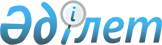 О городском бюджете на 2009 год
					
			Утративший силу
			
			
		
					Решение Сатпаевского городского маслихата Карагандинской области от 19 декабря 2008 года N 175. Зарегистрировано Управлением юстиции города Сатпаев Карагандинской области 29 декабря 2008 года N 8-6-74. Утратило силу в связи с истечением срока действия - (письмо Сатпаевского городского маслихата Карагандинской области от 12 апреля 2011 года N 94/5-5)      Сноска. Утратило силу в связи с истечением срока действия - (письмо Сатпаевского городского маслихата от 12.04.2011 № 94/5-5).

      В соответствии с Бюджетным кодексом Республики Казахстан от 4 декабря 2008 года, Законом Республики Казахстан "О местном государственном управлении в Республике Казахстан" от 23 января 2001 года, Законом Республики Казахстан "О республиканском бюджете на 2009-2011 годы" от 4 декабря 2008 года и решением ХIII сессии Карагандинского областного Маслихата от 12 декабря 2008 года N 175 "Об областном бюджете на 2009 год" городской маслихат РЕШИЛ:



      1. Утвердить городской бюджет на 2009 год согласно приложению 1 к настоящему решению в следующих объемах:

      1) доходы - 2 млрд. 561 млн. 588 тыс. тенге, в том числе: налоговые поступления - 598 млн. 232 тыс. тенге;

      неналоговые поступления - 3 млн. 332 тыс. тенге;

      поступления от продажи основного капитала - 17 млн. 076 тыс. тенге;

      поступления трансфертов - 1 млрд. 942 млн. 948 тыс. тенге;

      2) затраты - 2 млрд. 481 млн. 834 тыс. тенге;

      3) чистое бюджетное кредитование - 0 тыс. тенге;

      4) сальдо по операциям с финансовыми активами - 91 млн. 208 тыс. тенге, в том числе:

      приобретение финансовых активов - 91 млн. 208 тыс. тенге;

      поступления от продажи финансовых активов государства - 0 тыс. тенге;

      5) дефицит бюджета - минус 11 млн. 454 тыс. тенге;

      6) финансирование дефицита бюджета - 11 млн. 454 тыс. тенге, в том числе:

      поступление займов - 0 тыс. тенге;

      погашение займов - 0 тыс. тенге;

      используемые остатки бюджетных средств - 11 млн. 454 тыс. тенге.

      Сноска. Пункт 1 с изменениями, внесенными решениями Сатпаевского городского маслихата Карагандинской области от 24.04.2009 N 217 (порядок введения в действие см. в пункте 3); от 09.09.2009 N 245 (вводится в действие с 01.01.2009); от 20.11.2009  N 262(вводится в действие с 01.01.2009).



      2. Учесть, что в составе доходов городского бюджета предусмотрены:

      целевые текущие трансферты из областного бюджета на компенсацию потерь местных бюджетов в связи с изменением законодательства - 153 млн. 935 тыс. тенге;

      целевые текущие трансферты из республиканского бюджета:

      на капитальный, текущий ремонт объектов культуры в рамках реализации Стратегии региональной занятости и переподготовки кадров – 11 млн. 500 тыс. тенге;

      на капитальный, текущий ремонт объектов образования в рамках реализации Стратегии региональной занятости и переподготовки кадров – 37 млн. тенге;

      на расширение программы социальных рабочих мест и молодежной практики – 16 млн. 275 тыс. тенге;

      на содержание вновь вводимых объектов образования – 97 млн. 909 тыс. тенге;

      на оснащение учебным оборудованием кабинетов физики, химии и биологии в государственных учреждениях начального, основного среднего и общего среднего образования - 4 млн. 050 тыс. тенге;

      на внедрение новых технологий государственной системы в сфере образования - 63 млн. 574 тыс. тенге;

      целевые трансферты развития из республиканского бюджета:

      на развитие и обустройство инженерно - коммуникационной инфраструктуры в соответствии с Государственной программой жилищного строительства в Республике Казахстан на 2008-2010 годы - 46 млн. 899 тыс. тенге.

      на реализацию мер социальной поддержки специалистов социальной сферы сельских населенных пунктов – 91 тыс. тенге.

      Сноска. Пункт 2 с изменениями, внесенными решениями Сатпаевского городского маслихата Карагандинской области от 24.04.2009 N 217 (порядок введения в действие см. в пункте 3); от 09.09.2009 N 245 (вводится в действие с 01.01.2009); от 20.11.2009   N 262 (вводится в действие с 01.01.2009).



      3. исключен решением Сатпаевского городского маслихата Карагандинской области от 24.04.2009 N 217 (порядок введения в действие см. в пункте 3).



      4. Установить на 2009 год нормативы распределения доходов в городской бюджет в следующих размерах:

      1) по индивидуальному подоходному налогу - 25 процентов;

      2) по социальному налогу - 50 процентов.

      Сноска. Пункт 4 с изменениями, внесенными решением Сатпаевского городского маслихата Карагандинской области от 20.11.2009 N 262 (вводится в действие с 01.01.2009).



      5. Учесть, что в составе расходов городского бюджета на 2009 год предусмотрены целевые текущие трансферты из областного бюджета на компенсацию потерь местных бюджетов в связи с изменением законодательства - 153 млн. 935 тыс. тенге.

      Сноска. Пункт 5 с изменениями, внесенными решением Сатпаевского городского маслихата Карагандинской области от 20.11.2009 N 262 (вводится в действие с 01.01.2009).



      6. Учесть, что в составе расходов городского бюджета на 2009 год предусмотрены целевые текущие трансферты из республиканского бюджета на содержание вновь вводимых объектов образования - 97 млн. 909 тыс. тенге.



      7. Учесть, что в составе расходов городского бюджета на 2009 год предусмотрены целевые текущие трансферты из республиканского бюджета на оснащение учебным оборудованием кабинетов физики, химии и биологии в государственных учреждениях начального, основного среднего и общего среднего образования - 4 млн. 050 тыс. тенге.

      Сноска. Пункт 7 с изменениями, внесенными решением Сатпаевского городского маслихата Карагандинской области от 20.11.2009 N 262 (вводится в действие с 01.01.2009).



      8. Учесть, что в составе расходов городского бюджета на 2009 год предусмотрены целевые текущие трансферты из республиканского бюджета на внедрение новых технологий государственной системы в сфере образования - 63 млн. 574 тыс. тенге.



      9. Учесть, что в составе расходов городского бюджета на 2009 год предусмотрены целевые трансферты развития из республиканского бюджета на развитие и обустройство инженерно - коммуникационной инфраструктуры в соответствии с Государственной программой жилищного строительства в Республике Казахстан на 2008-2010 годы - 46 млн. 899 тыс. тенге.

      Сноска. Пункт 9 с изменениями, внесенными решениями Сатпаевского городского маслихата Карагандинской области от 24.04.2009 N 217 (порядок введения в действие см. в пункте 3); от 09.09.2009 N 245 (вводится в действие с 01.01.2009).



      9-1. Учесть, что в составе расходов городского бюджета на 2009 год предусмотрены целевые текущие трансферты из республиканского бюджета на капитальный, текущий ремонт объектов культуры в рамках реализации Стратегии региональной занятости и переподготовки кадров в сумме 11 млн. 500 тыс. тенге.

      Сноска. Решение дополнено пунктом 9-1 в соответствии с решением Сатпаевского городского маслихата Карагандинской области от 24.04.2009 N 217 (порядок введения в действие см. в пункте 3).



      9-2. Учесть, что в составе расходов городского бюджета на 2009 год предусмотрены целевые текущие трансферты из республиканского бюджета на капитальный, текущий ремонт объектов образования в рамках реализации Стратегии региональной занятости и переподготовки кадров в сумме 37 млн. тенге.

      Сноска. Решение дополнено пунктом 9-2 в соответствии с решением Сатпаевского городского маслихата Карагандинской области от 24.04.2009 N 217 (порядок введения в действие см. в пункте 3).



      9-3. Учесть, что в составе расходов городского бюджета на 2009 год предусмотрены целевые текущие трансферты из республиканского бюджета на расширение программы социальных рабочих мест и молодежной практики в сумме 16 млн. 275 тыс. тенге.

      Сноска. Решение дополнено пунктом 9-3 в соответствии с решением Сатпаевского городского маслихата Карагандинской области от 24.04.2009 N 217 (порядок введения в действие см. в пункте 3); с изменениями, внесенными решением Сатпаевского городского маслихата Карагандинской области от 09.09.2009 N 245 (вводится в действие с 01.01.2009).



      9-4. Учесть, что в составе расходов городского бюджета на 2009 год предусмотрены целевые текущие трансферты из республиканского бюджета на реализацию мер социальной поддержки специалистов социальной сферы сельских населенных пунктов – 91 тыс. тенге.

      Сноска. Решение дополнено пунктом 9-4 в соответствии с решением Сатпаевского городского маслихата Карагандинской области от 20.11.2009 N 262 (вводится в действие с 01.01.2009).



      10. исключен решением Сатпаевского городского маслихата Карагандинской области от 24.04.2009 N 217 (порядок введения в действие см. в пункте 3).



      11. Утвердить перечень бюджетных программ развития городского бюджета на 2009 год с разделением на бюджетные программы, направленные на реализацию бюджетных инвестиционных проектов (программ) и формирование или увеличение уставного капитала юридических лиц, согласно приложению 2.



      12. Утвердить в составе городского бюджета на 2009 год перечень бюджетных программ поселка Жезказган согласно приложению 3 к настоящему решению.



      13. Установить, что в процессе исполнения городского бюджета не подлежат секвестру местные бюджетные программы согласно приложению 4.



      14. Утвердить резерв акимата города на 2009 год в сумме 23 млн. 462 тыс. тенге.

      Сноска. Пункт 14 с изменениями, внесенными решениями Сатпаевского городского маслихата Карагандинской области от 24.04.2009 N 217 (порядок введения в действие см. в пункте 3); от 20.11.2009 N 262 (вводится в действие с 01.01.2009).



      15. Настоящее решение вводится в действие с 1 января 2009 года.      Председатель сессии                        В. Цой      Секретарь городского маслихата             М. Ковтун

Приложение 1

к решению ХV сессии

Сатпаевского городского маслихата

от 19 декабря 2008 года N 175

Городской бюджет на 2009 год      Сноска. Приложение 1 в редакции решения Сатпаевского городского маслихата Карагандинской области от 20.11.2009 N 262 (вводится в действие с 01.01.2009).

Приложение 2

к решению ХV сессии

Сатпаевского городского маслихата

от 19 декабря 2008 года N 175

Перечень бюджетных программ развития бюджета г. Сатпаев на 2009 год с разделением на бюджетные программы, направленные на реализацию бюджетных инвестиционных проектов (программ) и формирование или увеличение уставного капитала юридических лиц      Сноска. Приложение 2 в редакции решения Сатпаевского городского маслихата Карагандинской области от 20.11.2009 N 262 (вводится в действие с 01.01.2009).

Приложение 3

к решению ХV сессии

Сатпаевского городского маслихата

от 19 декабря 2008 года N 175

Перечень текущих бюджетных программ бюджета поселка Жезказган на 2009 год      Сноска. Приложение 3 в редакции решения Сатпаевского городского маслихата Карагандинской области от 09.09.2009 N 245 (вводится в действие с 01.01.2009).

Приложение 4

к решению ХV сессии

Сатпаевского городского маслихата

от 19 декабря 2008 года N 175

Перечень бюджетных программ, не подлежащих секвестру в процессе исполнения городского бюджета на 2009 год
					© 2012. РГП на ПХВ «Институт законодательства и правовой информации Республики Казахстан» Министерства юстиции Республики Казахстан
				КатегорияКатегорияКатегорияКатегорияСумма (тыс. тенге)КлассКлассКлассСумма (тыс. тенге)ПодклассПодклассСумма (тыс. тенге)НаименованиеСумма (тыс. тенге)12345I. Доходы25615881Налоговые поступления59823201Подоходный налог899982Индивидуальный подоходный налог8999803Социальный налог861751Социальный налог8617504Налоги на собственность3563541Hалоги на имущество3005373Земельный налог95074Налог на транспортные средства462675Единый земельный налог4305Внутренние налоги на товары, работы и услуги500732Акцизы19613Поступления за использование природных и других ресурсов423664Сборы за ведение предпринимательской и профессиональной деятельности574608Обязательные платежи, взимаемые за совершение юридически значимых действий и (или) выдачу документов уполномоченными на то государственными органами или должностными лицами156321Государственная пошлина156322Неналоговые поступления333201Доходы от государственной собственности25945Доходы от аренды имущества, находящегося в государственной собственности259402Поступления от реализации товаров (работ, услуг) государственными учреждениями, финансируемыми из государственного бюджета01Поступления от реализации товаров (работ, услуг) государственными учреждениями, финансируемыми из государственного бюджета006Прочие неналоговые поступления7381Прочие неналоговые поступления7383Поступления от продажи основного капитала1707601Продажа государственного имущества, закрепленного за государственными учреждениями141911Продажа государственного имущества, закрепленного за государственными учреждениями1419103Продажа земли и нематериальных активов28851Продажа земли24052Продажа нематериальных активов4804Поступления трансфертов194294802Трансферты из вышестоящих органов государственного управления19429482Трансферты из областного бюджета1942948Функциональная группаФункциональная группаФункциональная группаФункциональная группаФункциональная группаСумма (тыс. тенге)Функциональная подгруппаФункциональная подгруппаФункциональная подгруппаФункциональная подгруппаСумма (тыс. тенге)Администратор бюджетных программАдминистратор бюджетных программАдминистратор бюджетных программСумма (тыс. тенге)ПрограммаПрограммаСумма (тыс. тенге)НаименованиеСумма (тыс. тенге)123456II. Затраты24818341Государственные услуги общего характера9905301Представительные, исполнительные и другие органы, выполняющие общие функции государственного управления73215112Аппарат маслихата района (города областного значения)13016001Обеспечение деятельности маслихата района (города областного значения)13016122Аппарат акима района (города областного значения)50087001Обеспечение деятельности акима района (города областного значения)50087123Аппарат акима района в городе, города районного значения, поселка, аула (села), аульного (сельского) округа10112001Функционирование аппарата акима района в городе, города районного значения, поселка, аула (села), аульного (сельского) округа1011202Финансовая деятельность13871452Отдел финансов района (города областного значения)13871001Обеспечение деятельности Отдела финансов11732003Проведение оценки имущества в целях налогообложения735011Учет, хранение, оценка и реализация имущества, поступившего в коммунальную собственность140405Планирование и статистическая деятельность11967453Отдел экономики и бюджетного планирования района (города областного значения)11967001Обеспечение деятельности Отдела экономики и бюджетного планирования119672Оборона469701Военные нужды4697122Аппарат акима района (города областного значения)4697005Мероприятия в рамках исполнения всеобщей воинской обязанности46973Общественный порядок, безопасность, правовая, судебная, уголовно-исполнительная деятельность2767601Правоохранительная деятельность27676458Отдел жилищно-коммунального хозяйства, пассажирского транспорта и автомобильных дорог района (города областного значения)27676021Обеспечение безопасности дорожного движения в населенных пунктах276764Образование163501401Дошкольное воспитание и обучение76794464Отдел образования района (города областного значения)65437009Обеспечение деятельности организаций дошкольного воспитания и обучения65437471Отдел образования, физической культуры и спорта района (города областного значения)11357003Обеспечение деятельности организаций дошкольного воспитания и обучения1135702Начальное, основное среднее и общее среднее образование1484946464Отдел образования района (города областного значения)1254398003Общеобразовательное обучение1115823006Дополнительное образование для детей76713010Внедрение новых технологий обучения в государственной системе образования за счет целевых трансфертов из республиканского бюджета61862471Отдел образования, физической культуры и спорта района (города областного значения)230548004Общеобразовательное обучение199500005Дополнительное образование для детей29336006Внедрение новых технологий обучения в государственной системе образования за счет целевых трансфертов из республиканского бюджета171209Прочие услуги в области образования73274464Отдел образования района (города областного значения)73194001Обеспечение деятельности отдела образования7437005Приобретение и доставка учебников, учебно-методических комплексов для государственных учреждений образования района (города областного значения)28199007Проведение школьных олимпиад, внешкольных мероприятий и конкурсов районного (городского) масштаба558011Капитальный, текущий ремонт объектов образования в рамках реализации стратегии региональной занятости и переподготовки кадров37000471Отдел образования, физической культуры и спорта района (города областного значения)80009Приобретение и доставка учебников, учебно-методических комплексов для государственных учреждений образования района (города областного значения)0010Проведение школьных олимпиад, внешкольных мероприятий и конкурсов районного (городского) масштаба806Социальная помощь и социальное обеспечение22128802Социальная помощь207157451Отдел занятости и социальных программ района (города областного значения)194060002Программа занятости86010004Оказание социальной помощи на приобретение топлива специалистам здравоохранения, образования, социального обеспечения, культуры и спорта в сельской местности в соответствии с законодательством Республики Казахстан41005Государственная адресная социальная помощь4035006Жилищная помощь90007Социальная помощь отдельным категориям нуждающихся граждан по решениям местных представительных органов63998010Материальное обеспечение детей-инвалидов, воспитывающихся и обучающихся на дому886014Оказание социальной помощи нуждающимся гражданам на дому23453016Государственные пособия на детей до 18 лет4817017Обеспечение нуждающихся инвалидов обязательными гигиеническими средствами и предоставление услуг специалистами жестового языка, индивидуальными помощниками в соответствии с индивидуальной программой реабилитации инвалида10730464Отдел образования района (города областного значения)10119008Социальная поддержка обучающихся и воспитанников организаций образования очной формы обучения10119471Отдел образования, физической культуры и спорта района (города областного значения)2978012Социальная поддержка обучающихся и воспитанников организаций образования очной формы обучения297809Прочие услуги в области социальной помощи и социального обеспечения14131451Отдел занятости и социальных программ района (города областного значения)14131001Обеспечение деятельности отдела занятости и социальных программ13768011Оплата услуг по зачислению, выплате и доставке пособий и других социальных выплат3637Жилищно-коммунальное хозяйство22022001Жилищное хозяйство73626458Отдел жилищно-коммунального хозяйства, пассажирского транспорта и автомобильных дорог района (города областного значения)11727003Организация сохранения государственного жилищного фонда8328004Обеспечение жильем отдельных категорий граждан3399467Отдел строительства района (города областного значения)47450004Развитие, обустройство и (или) приобретение инженерно-коммуникационной инфраструктуры47450472Отдел строительства, архитектуры и градостроительства района (города областного значения)14449004Развитие и обустройство инженерно-коммуникационной инфраструктуры1444902Коммунальное хозяйство6398123Аппарат акима района в городе, города районного значения, поселка, аула (села), аульного (сельского) округа690014Организация водоснабжения населенных пунктов690458Отдел жилищно-коммунального хозяйства, пассажирского транспорта и автомобильных дорог района (города областного значения)5708012Функционирование системы водоснабжения и водоотведения5708467Отдел строительства района (города областного значения)0005Развитие коммунального хозяйства0472Отдел строительства, архитектуры и градостроительства района (города областного значения)0005Развитие коммунального хозяйства003Благоустройство населенных пунктов140196123Аппарат акима района в городе, города районного значения, поселка, аула (села), аульного (сельского) округа15365008Освещение улиц населенных пунктов8426009Обеспечение санитарии населенных пунктов2000011Благоустройство и озеленение населенных пунктов4939458Отдел жилищно-коммунального хозяйства, пассажирского транспорта и автомобильных дорог района (города областного значения)124831015Освещение улиц в населенных пунктах34061016Обеспечение санитарии населенных пунктов24778017Содержание мест захоронений и захоронение безродных997018Благоустройство и озеленение населенных пунктов649958Культура, спорт, туризм и информационное пространство10324801Деятельность в области культуры22781455Отдел культуры и развития языков района (города областного значения)22781003Поддержка культурно-досуговой работы2278102Спорт4833465Отдел физической культуры и спорта района (города областного значения)3938006Проведение спортивных соревнований на районном (города областного значения) уровне1896007Подготовка и участие членов сборных команд района (города областного значения) по различным видам спорта на областных спортивных соревнованиях2042471Отдел образования, физической культуры и спорта района (города областного значения)895014Проведение спортивных соревнований на районном (города областного значения) уровне385015Подготовка и участие членов сборных команд района (города областного значения) по различным видам спорта на областных спортивных соревнованиях51003Информационное пространство45546455Отдел культуры и развития языков района (города областного значения)21406006Функционирование районных (городских) библиотек20864007Развитие государственного языка и других языков народа Казахстана542456Отдел внутренней политики района (города областного значения)24140002Проведение государственной информационной политики через средства массовой информации2414009Прочие услуги по организации культуры, спорта, туризма и информационного пространства30088455Отдел культуры и развития языков района (города областного значения)16885001Обеспечение деятельности отдела культуры и развития языков5385004Капитальный, текущий ремонт объектов культуры в рамках реализации стратегии региональной занятости и переподготовки кадров11500456Отдел внутренней политики района (города областного значения)9883001Обеспечение деятельности отдела внутренней политики8006003Реализация региональных программ в сфере молодежной политики1877465Отдел физической культуры и спорта района (города областного значения)3320001Обеспечение деятельности отдела физической культуры и спорта332010Сельское, водное, лесное, рыбное хозяйство, особо охраняемые природные территории, охрана окружающей среды и животного мира, земельные отношения886801Сельское хозяйство3453453Отдел экономики и бюджетного планирования района (города областного значения)91099Реализация мер социальной поддержки специалистов социальной сферы сельских населенных пунктов за счет целевого трансферта из республиканского бюджета91462Отдел сельского хозяйства района (города областного значения)3362001Обеспечение деятельности отдела сельского хозяйства336206Земельные отношения5415463Отдел земельных отношений района (города областного значения)5415001Обеспечение деятельности отдела земельных отношений541511Промышленность, архитектурная, градостроительная и строительная деятельность1160002Архитектурная, градостроительная и строительная деятельность11600467Отдел строительства района (города областного значения)4565001Обеспечение деятельности отдела строительства4565468Отдел архитектуры и градостроительства района (города областного значения)3922001Обеспечение деятельности отдела архитектуры и градостроительства3922472Отдел строительства, архитектуры и градостроительства района (города областного значения)3113001Обеспечение деятельности отдела строительства, архитектуры и градостроительства311312Транспорт и коммуникации9443001Автомобильный транспорт94430458Отдел жилищно-коммунального хозяйства, пассажирского транспорта и автомобильных дорог района (города областного значения)94430023Обеспечение функционирования автомобильных дорог9443013Прочие5572103Поддержка предпринимательской деятельности и защита конкуренции15710454Отдел предпринимательства и сельского хозяйства района (города областного значения)4146006Поддержка предпринимательской деятельности4146469Отдел предпринимательства района (города областного значения)11564001Обеспечение деятельности отдела предпринимательства3698003Поддержка предпринимательской деятельности786609Прочие40011452Отдел финансов района (города областного значения)23462012Резерв местного исполнительного органа района (города областного значения)23462454Отдел предпринимательства и сельского хозяйства района (города областного значения)2019001Обеспечение деятельности отдела предпринимательства и сельского хозяйства2019458Отдел жилищно-коммунального хозяйства, пассажирского транспорта и автомобильных дорог района (города областного значения)10758001Обеспечение деятельности отдела жилищно-коммунального хозяйства, пассажирского транспорта и автомобильных дорог10758107Проведение мероприятий за счет резерва местного исполнительного органа на неотложные затраты0471Отдел образования, физической культуры и спорта района (города областного значения)3772001Обеспечение деятельности отдела образования, физической культуры и спорта района377215Трансферты1901Трансферты19452Отдел финансов района (города областного значения)19006Возврат неиспользованных (недоиспользованных) целевых трансфертов19III. Чистое бюджетное кредитованиеБюджетные кредитыКатегорияКатегорияКатегорияКатегорияСумма (тыс. тенге)КлассКлассКлассСумма (тыс. тенге)ПодклассПодклассСумма (тыс. тенге)Наименование12345Погашение бюджетных кредитов05Погашение бюджетных кредитов001Погашение бюджетных кредитов01Погашение бюджетных кредитов, выданных из государственного бюджета0Функциональная группаФункциональная группаФункциональная группаФункциональная группаФункциональная группаСумма (тыс. тенге)Функциональная подгруппаФункциональная подгруппаФункциональная подгруппаФункциональная подгруппаСумма (тыс. тенге)Администратор бюджетных программАдминистратор бюджетных программАдминистратор бюджетных программСумма (тыс. тенге)ПрограммаПрограммаСумма (тыс. тенге)Наименование123456IV. Сальдо по операциям с финансовыми активами91208Приобретение финансовых активов9120813Прочие9120809Прочие91208452Отдел финансов района (города областного значения)91208014Формирование или увеличение уставного капитала юридических лиц91208НаименованиеСумма (тыс. тенге)12V. Дефицит (профицит) бюджета-11454VI. Финансирование дефицита (использование профицита) бюджета11454Функциональная группаФункциональная группаФункциональная группаФункциональная группаФункциональная группаФункциональная подгруппаФункциональная подгруппаФункциональная подгруппаФункциональная подгруппаАдминистратор бюджетных программАдминистратор бюджетных программАдминистратор бюджетных программПрограммаПрограммаНаименование12345Инвестиционные проекты7Жилищно-коммунальное хозяйство01Жилищное хозяйство467Отдел строительства района (города областного значения)004Развитие, обустройство и (или) приобретение инженерно-коммуникационной инфраструктуры472Отдел строительства, архитектуры и градостроительства района (города областного значения)004Развитие и обустройство инженерно-коммуникационной инфраструктуры13Прочие09Прочие452Отдел финансов района (города областного значения)014Формирование или увеличение уставного капитала юридических лицФункциональная группаФункциональная группаФункциональная группаФункциональная группаФункциональная группаСумма (тыс. тенге)Функциональная подгруппаФункциональная подгруппаФункциональная подгруппаФункциональная подгруппаСумма (тыс. тенге)Администратор бюджетных программАдминистратор бюджетных программАдминистратор бюджетных программСумма (тыс. тенге)ПрограммаПрограммаСумма (тыс. тенге)НаименованиеСумма (тыс. тенге)123456II. Затраты261671Государственные услуги общего характера1011201Представительные, исполнительные и другие органы, выполняющие общие функции государственного управления10112123Аппарат акима района в городе, города районного значения, поселка, аула (села), аульного (сельского) округа10112001Функционирование аппарата акима района в городе, города районного значения, поселка, аула (села), аульного (сельского) округа101127Жилищно-коммунальное хозяйство1605502Коммунальное хозяйство690123Аппарат акима района в городе, города районного значения, поселка, аула (села), аульного (сельского) округа690014Организация водоснабжения населенных пунктов69003Благоустройство населенных пунктов15365123Аппарат акима района в городе, города районного значения, поселка, аула (села), аульного (сельского) округа15365008Освещение улиц населенных пунктов8426009Обеспечение санитарии населенных пунктов2000011Благоустройство и озеленение населенных пунктов4939Функциональная группаФункциональная группаФункциональная группаФункциональная группаФункциональная группаФункциональная подгруппаФункциональная подгруппаФункциональная подгруппаФункциональная подгруппаАдминистратор бюджетных программАдминистратор бюджетных программАдминистратор бюджетных программПрограммаПрограммаНаименование12345II. Затраты04Образование02Начальное, основное среднее и общее среднее образование464Отдел образования района (города областного значения)003Общеобразовательное обучение